Publicado en  el 13/12/2013 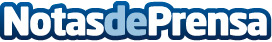 La Policía Nacional desarticula en Sevilla dos grupos de experimentados atracadores de bancos3 de los 5 arrestados acumulan una extensa experiencia delictiva, más de 50 años de prisión y actuaban siempre con armas de fuegoDatos de contacto:Policia NacionalNota de prensa publicada en: https://www.notasdeprensa.es/la-policia-nacional-desarticula-en-sevilla-dos Categorias: Andalucia http://www.notasdeprensa.es